Тема  «Заработная плата. Занятость и безработица»Труд как фактор производства -  это люди с их физическими и умственными способностями, используемыми в процессе создания экономических благ.Рынок труда - это вид рынка, характеризующий систему социально-бытовых отношений, позволяющих фирмам удовлетворить потребность в трудовых услугах, предоставляемых людьми в обмен на заработную плату и другие выгоды.Участники рынка: - работодатели (предъявляют спрос на трудовые услуги) - покупатель- наемные работники (предлагают трудовые услуги) - продавецОбъектом спроса и предложения на рынке труда являются знания, способности, профессиональные качества работника. На рынке труда продается и покупается способность к труду: физическая и интеллектуальная.На рынке труда:получает оценку стоимость услуг труда, которые различаются по виду и сложности использования;определяются условия найма работников;величина заработной платы;условия труда;возможности образования, профессионального роста, гарантии занятости.Характерные черты конкурентного рынка труда1.      Значительное число покупателей и продавцов услуг труда.2.      Однородные услуги труда (работники с одинаковой квалификацией и производительностью труда).3.      Никто из покупателей и продавцов трудовых услуг не может повлиять на ставку заработной платы (отсутствие монополии).4.      Свободное вхождение в рынок и выход из него для обеих сторон.5.      Полная информированность участников рынка труда о спросе и предложении.6.      В поведении участников рынка труда преобладает экономическая мотивация.9. Заработная плата — форма материального вознаграждения за труд (часть стоимости, созданной и реализованной продукции, услуг), поступающего наемным работникам предприятий и учреждений.Ценой  трудовых услуг является заработная плата.                  Факторы, влияющие на величину заработной платыСтоимость жизненных благ, необходимых для воспроизводства рабочей силыМинимальный уровень оплаты труда работников, соответствующий прожиточному минимумуУровень квалификации работниковРазвитость экономических и социальных условий жизни населенияСпрос и предложение на рынке труда                Различают номинальную и реальную заработную плату.Номинальная зарплата – вознаграждение за труд, которое назначается работнику в виде определенной суммы денегРеальная зарплата – сумма жизненных благ, которые можно приобрести за номинальную плату при данном уровне цен на товары и услугиФакторы реальной зарплаты:Величина номинальной заработной платыУровень цен на предметы потребления и услугиРазмер налогового обложения          Формы зарплатыПостоянная (оклад) – вознаграждение за труд, не зависящее от каких-либо условий.Повременная — вознаграждение за труд в зависимости от проработанного времени.Сдельная — вознаграждение за труд в зависимости от количества изготовленных изделийСмешанные формы — вознаграждение за труд в зависимости не только от количества отработанного работником времени, но и от финансового положения предприятия, итогов работы каждого работника и фирмы в целом.          Структура системы заработной платы(Оплата квалифицированного труда (Минимальная зарплата (Прожиточный минимум)))Нижняя граница заработной платы – это прожиточный минимум, такой уровень доходов, который необходим работнику для приобретения количества продуктов питания не ниже физиологических норм, а также для удовлетворения его потребностей (на самом необходимом уровне) в одежде, обуви, транспорте, оплате коммунальных услуг.Заработная плата - это форма материального вознаграждения за труд.Величина ее зависит от ставки заработной платы - цены, выплаты работнику за труд в течение определенного времени (повременная оплата) или необходимого для выполнения определенного объема работы (сдельная оплата).Основным рычагом на рынке труда выступают спрос, предложение и конкуренция.Спрос на рынке труда зависит от ставки  заработной платы, за которую рабочие согласны трудиться.Функциональная зависимость между величиной заработной платы и объемом спроса на труд выражается в виде кривой спроса на труд.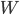 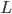 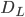 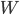 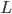 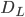 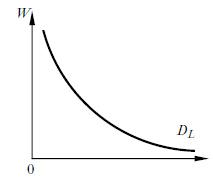 Факторы, влияющие на предложение труда:- уровень заработной платы,- благосостояние семьи,- общественный престиж труда,- сложность руда,- потребности работника в свободном времени.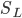 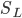 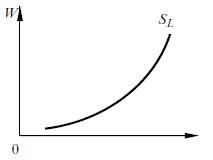  	Кроме величины зарплаты на спрос и предложения на рынке труда в разных странах оказывают влияние следующие факторы:- мобильность трудовых ресурсов;- дискриминация в сфере труда по половым, возрастным различиям, национальности, убеждениям;- помощь профсоюзов по защите прав наемных работников.Важная функция рынка труда - распределение перераспределение трудовых ресурсов. Равновесие на рынке труда устанавливается, если  и работодатель и работник удовлетворены величиной данного вознаграждения.  Достичь равновесия на рынке труда очень трудно, поэтому возникает неизбежное явление рыночной экономики - безработица.Особенность рынка труда: на нём существует предел падения цены на товар, т.е. минимальная цена, ниже которой он не может стоить, - это минимальный размер заработной платы.Минимальный размер заработной платы (МРОТ) - это устанавливаемая государством цена за труд, ниже которой он не может стоить.МРОТ должен определяться прожиточным минимумом - это уровень дохода, необходимый для удовлетворения основных жизненных потребностей человека.Безработица, причины и виды безработицыБезработица - это социально-экономическое явление, выражающееся в том, что часть экономически активного населения (16 – 55(60) лет), желающая работать, не может найти работу.Экономически активное население (совокупная рабочая сила) – всё трудоспособное население.Занятость – деятельность граждан, связанная с удовлетворением личных и общественных потребностей, не противоречащая законодательству и приносящая, как правило, доход.Численность граждан России, выезжающих на работу за границу, не исключается из численности трудовых ресурсов, но не участвует в формировании численности населения, занятого в экономике России. 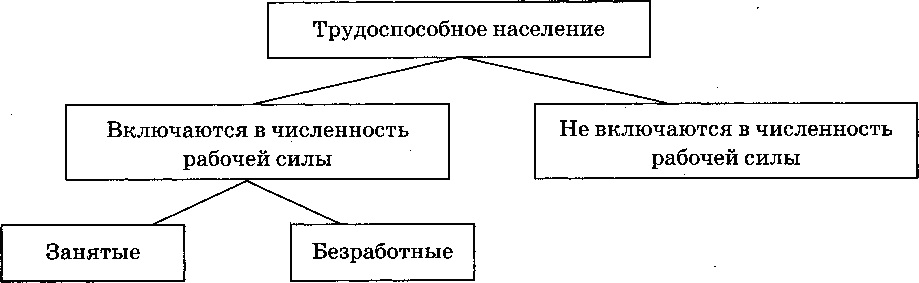 Занятость — это деятельность людей, связанная с удовлетворением их личных потребностей и приносящая им трудовой доход. Уровень занятости определяется процентным отношением количества работающих людей к общей численности экономически активного населения в рассматриваемый период. К тем, кто не включается в состав рабочей силы, относятся незанятые в общественном производстве и не стремящиеся получить работу.Безработица — это социально-экономическое явление, при котором часть населения не может найти работу. всякий неработающий человек считается безработным. Очевидно, что дети, престарелые и инвалиды не принадлежат к трудоспособному населению. Люди, обладающие каким-то доходом или просто не желающие работать, также не относятся к безработным.Безработный — это человек в трудоспособном возрасте (женщины от 16 до 55 лет и мужчины до 60 лет), не имеющий работы или какого-то иного дохода, ищущий подходящую работу и готовый приступить к ней.Причины безработицы:1) внедрение новых технологий, оборудования в экономике приводит к сокращению излишней рабочей силы;2) экономический спад или депрессия (застойное состояние экономики), которые вынуждают работодателей снижать потребность во всех ресурсах, в том числе и трудовых;3) политика правительства и профсоюзов в области оплаты труда: повышение минимального размера заработной платы увеличивает издержки производства и тем самым снижает спрос на рабочую силу;4) сезонные изменения в уровне производства и отдельных отраслях экономики (строительство, сельское хозяйство, туризм и др.);5)  рост численности населения в трудоспособном возрасте увеличивает предложение труда, и возрастает вероятность безработицы.Уровень безработицы определяется процентным отношением количества безработных к общей численности экономически активного населения в рассматриваемый период. В зависимости от причин возникновения выделяют следующие виды безработицы: фрикционная, структурная, циклическая, сезонная.Уровень безработицы определяется процентным отношением количества безработных к общей численности экономически активного населения в рассматриваемый период. В зависимости от причин возникновения выделяют следующие виды безработицы: фрикционная, структурная, циклическая, сезонная.Виды, признаки и причины возникновения безработицыБезработица может проявляться в следующих формах: Открытая — означает увольнение работника, полную потерю работы и доходов.Скрытая — означает, что работник даёт согласие на неполный рабочий день или неполную рабочую неделю, т. к. не может найти другую работу с полной занятостью.Текучая — связана с периодическим колебанием рабочей силы, имеющейся на рынке труда.Застойная — это длительная безработица, которая чередуется с краткими периодами временной работы.Последствия безработицыОсновные направления решения государством проблемы безработицыГосударство стремится поддерживать высокий уровень занятости. Для этого используются различные формы регулирования. Важнейшие среди них:1) проведение структурной перестройки профессий на уровне квалификации и организация государственных учреждений по переподготовке кадров;2) создание служб занятости;3) создание дополнительных рабочих мест в государственном секторе;4) выплата пособий по безработице;5) установление уровня минимальной заработной платы.Вид Признак и причина возникновенияФрикционнаяСвязана с поиском и ожиданием работы. Имеет в основном добровольный и кратковременный характер. Работу могут искать молодые специалисты, уволившиеся по собственному желанию.Основная причина возникновения — несовершенство информации, т. е. отсутствие сведений о наличии свободных рабочих мест.СтруктурнаяСвязана с внедрением новых технологий, автоматизацией производства, изменением рынка товаров и услуг. Имеет в основном вынужденный и довольно долговременный характер.Основная причина возникновения — пересмотр предприятиями структуры ресурсов труда, т. е. либо увольнение некоторого количества людей, работающих на данном предприятии, либо переподготовка персонала.ЦиклическаяСвязана с наступлением фазы общего экономического спада в экономическом цикле. Имеет вынужденный характер. В фазах оживления и подъёма появляются новые рабочие места и безработица уменьшается.СезоннаяСвязана с неодинаковыми объёмами производства, выполняемыми некоторыми отраслями в различные периоды года, т. е. в одни месяцы спрос на рабочую силу в этих отраслях растёт и, следовательно, уровень безработицы уменьшается, в другие — падает и, следовательно, уровень безработицы увеличивается. К отраслям, для которых характерны сезонные колебания объёмов производства, относятся сельское хозяйство и строительство.ЗастойнаяДлительная безработица, чередующаяся с краткими периодами временной, случайной работы; обусловлена избытком рабочей силы, охватывает наиболее профессионально неподготовленных работников. Как правило, возникает во время затяжных экономических кризисов.СкрытаяРаботник даёт согласие на неполный рабочий день или неполную рабочую неделю из-за невозможности иного трудоустройства.ПозитивныеНегативные1) Формируется мобильный «резерв» рабочей силы, который можно задействовать при расширении производства.2) Сдерживаются требования профсоюзов в части повышения заработной платы → снижение предполагаемого уровня инфляции.3) Усиливается трудовая мотивация работающих, так как гарантии занятости и опасение потерять работу начинают выступать в качестве самостоятельного стимула к труду.       1) Недоиспользование экономического потенциала общества, когда реальный валовой национальный продукт (ВНП) существенно меньше потенциального.2) Снижение уровня жизни населения:создаются предпосылки для сокращения доходов работающих по найму;потерявшие работу получают лишь пособия по безработице;сокращается потребительский спрос, уровень сбережений.3) Потеря профессиональных знаний и навыков, сложности трудоустройства.4) Моральная травма → алкоголизм, наркомания, самоубийства, рост преступности.